Забыли пароль?Если Вы забыли пароль от cos.kgmu.kz  Выбираем функцию «Забыли пароль?»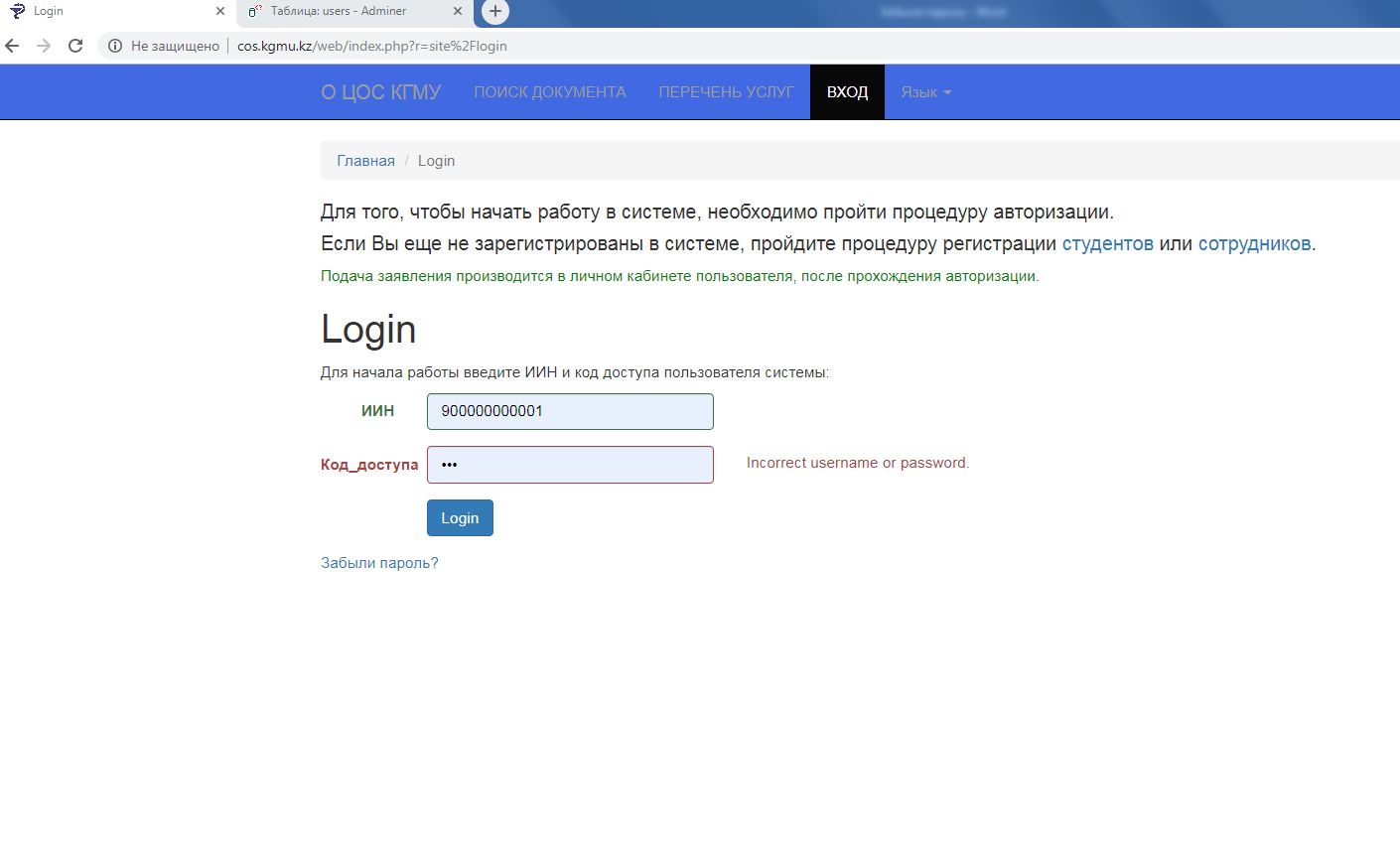 Вводите Ваш ИИН и email (корпоративная почта НАО МУК )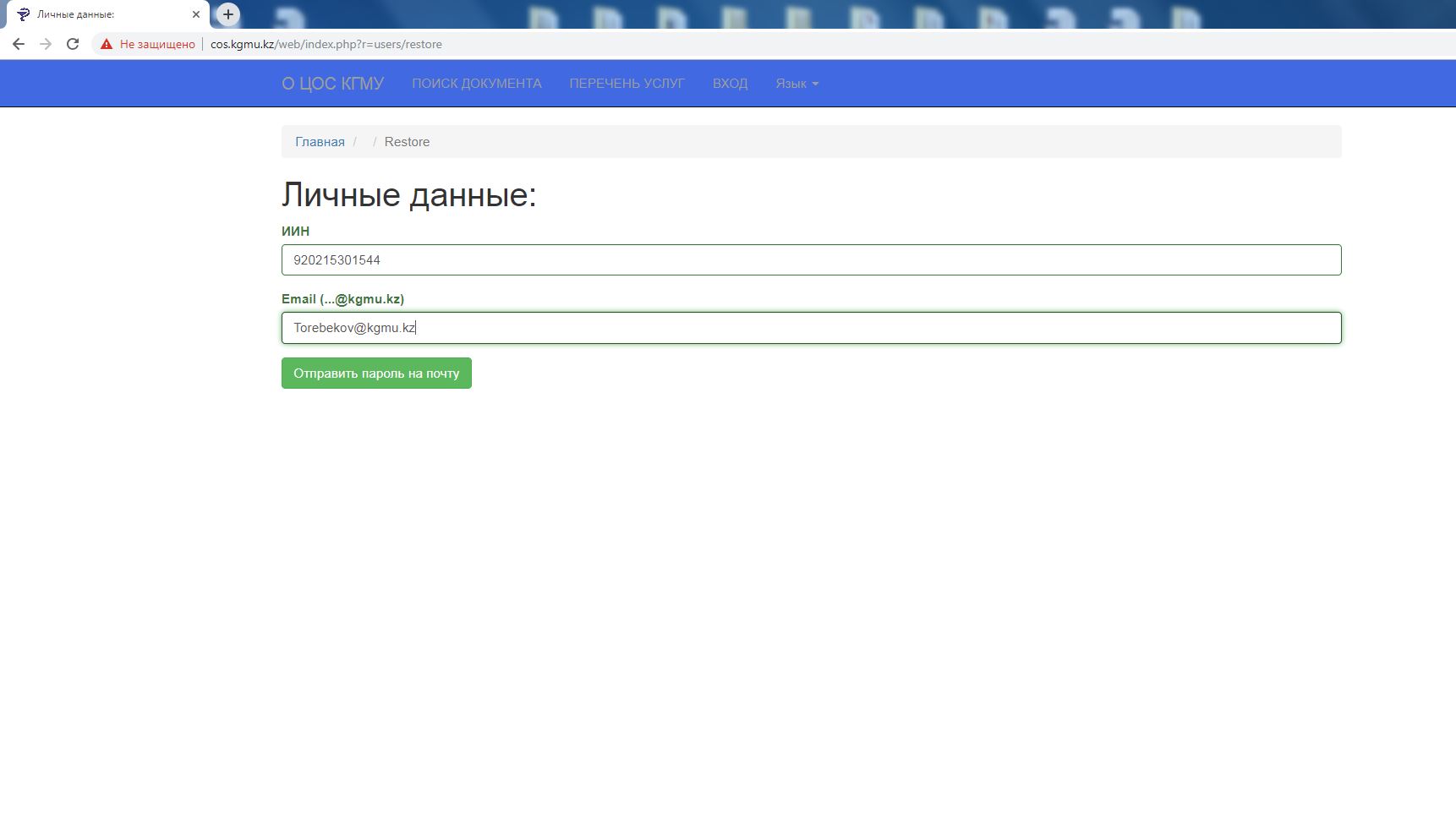 Заходите на сайт studmail.kgmu.kz 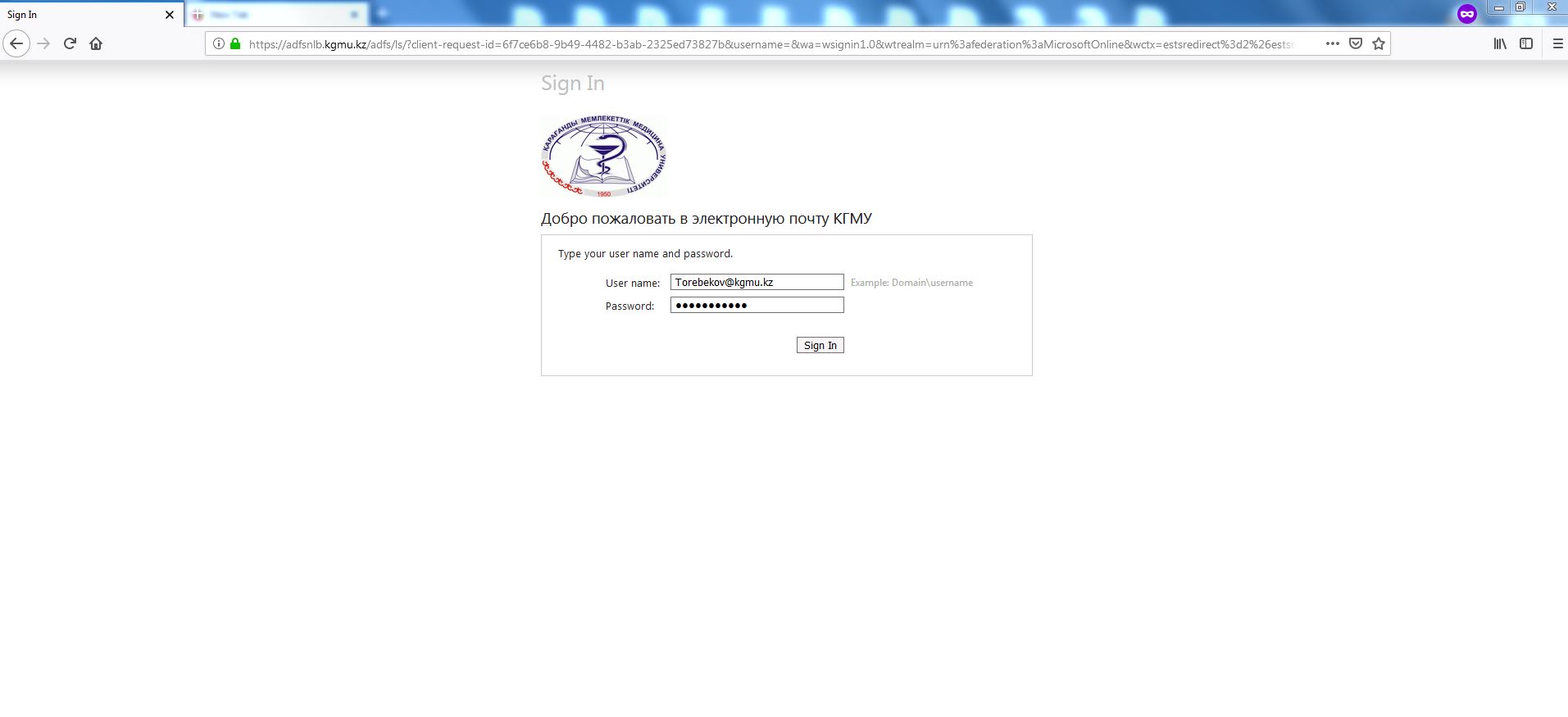 И на Вашу почту придет письмо с Вашим забытым паролем.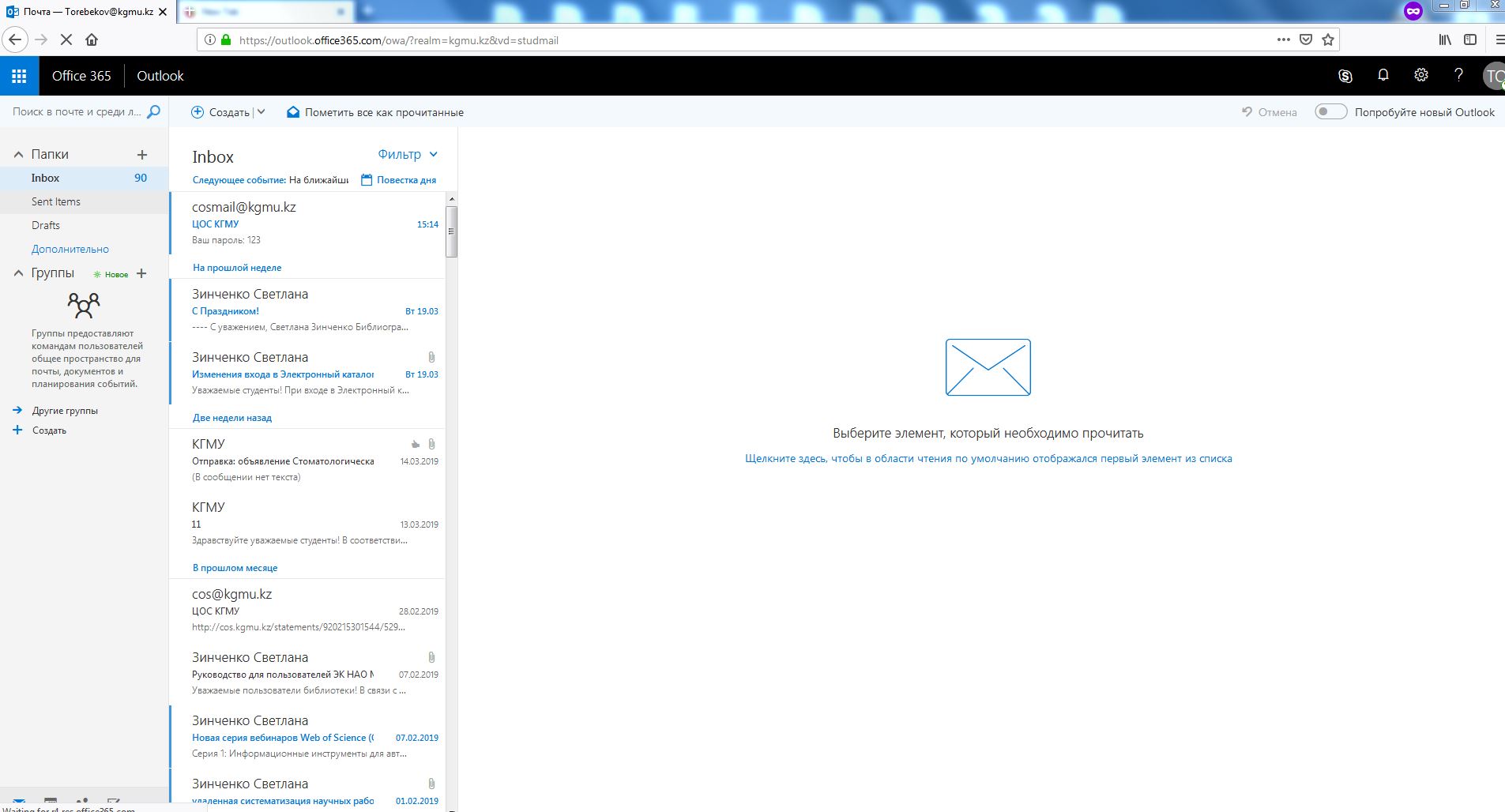 